MedSurg Visitor Guidelines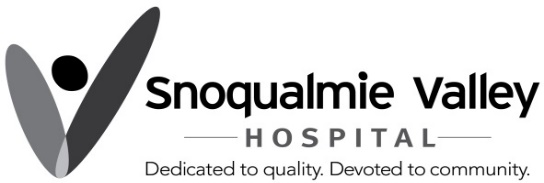 Patients with Known or Suspected COVID-19PATIENTS WITH KNOWN OR SUSPECTED COVID-19 may request one designated visitor through the exception approval process, if the visit is essential to the patient’s physical or emotional wellbeing and care.  In-person visits must be scheduled in advance.Each day, visitors must complete COVID symptom screening, then check in at the 2nd floor MedSurg Unit window to receive a Visitor Badge with the current date.  Visitors will wear a mask at all times.Visitors will follow isolation protocols, wear proper PPE inside the patient’s room, and limit the touching of surfaces.Visitors are expected to maintain at least 6 feet of physical distancing from patients, staff, and other visitors. Visitors will perform frequent hand hygiene, including before and after each visit. Visitors may not eat in the patient’s room but brief mask removal for drinking is permitted.Visitors will be permitted in the patient’s room only, which excludes other locations in the hospital such as the café or lobby waiting areas.Visitors should only use the restroom in the patient’s room.Visitors should use the patient’s call light for any nurse questions or assistance.  Be aware that visiting a patient with known or suspected COVID-19 does increase your risk of exposure.  Non-adherence to these guidelines will result in denial of visitation.     Updated 6/7/21